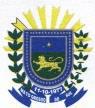 ANEXO IIANEXO IIGOVERNO DO ESTADO DEGOVERNO DO ESTADO DEGOVERNO DO ESTADO DEGOVERNO DO ESTADO DEPLANO DE TRABALHOPLANO DE TRABALHOPLANO DE TRABALHOPLANO DE TRABALHOPLANO DE TRABALHOPLANO DE TRABALHOPLANO DE TRABALHOANEXO IIANEXO IIMATO GROSSO DO SULMATO GROSSO DO SULMATO GROSSO DO SULMATO GROSSO DO SULCRONOGRAMA DE EXECUÇÃOCRONOGRAMA DE EXECUÇÃOCRONOGRAMA DE EXECUÇÃOCRONOGRAMA DE EXECUÇÃOCRONOGRAMA DE EXECUÇÃOCRONOGRAMA DE EXECUÇÃOCRONOGRAMA DE EXECUÇÃOANEXO IIANEXO IIANEXO IIANEXO IIMODALIDADE:MODALIDADE:  TERMO DE COLABORAÇÃO  TERMO DE COLABORAÇÃO  TERMO DE FOMENTO  TERMO DE FOMENTOCRONOGRAMA DE EXECUÇÃO FÍSICO (META, ETAPA, FASE)CRONOGRAMA DE EXECUÇÃO FÍSICO (META, ETAPA, FASE)CRONOGRAMA DE EXECUÇÃO FÍSICO (META, ETAPA, FASE)CRONOGRAMA DE EXECUÇÃO FÍSICO (META, ETAPA, FASE)MetaDesdobramento do objeto em realizações físicas (conjunto de elementos que compõem o objeto)Etapa/Fase Cada uma das ações em que se divide a metaEtapa/Fase Cada uma das ações em que se divide a metaEtapa/Fase Cada uma das ações em que se divide a metaDescrição da Meta, Etapa ou FaseDescrição da Meta, Etapa ou FaseDescrição da Meta, Etapa ou FaseDescrição da Meta, Etapa ou FaseIndicador Físico Parâmetro para aferir o cumprimento da metaIndicador Físico Parâmetro para aferir o cumprimento da metaIndicador Físico Parâmetro para aferir o cumprimento da metaDuração Indicar o período previsto (mês/ano) para execução de cada metaDuração Indicar o período previsto (mês/ano) para execução de cada metaDuração Indicar o período previsto (mês/ano) para execução de cada metaMetaDesdobramento do objeto em realizações físicas (conjunto de elementos que compõem o objeto)Etapa/Fase Cada uma das ações em que se divide a metaEtapa/Fase Cada uma das ações em que se divide a metaEtapa/Fase Cada uma das ações em que se divide a metaDescrição da Meta, Etapa ou FaseDescrição da Meta, Etapa ou FaseDescrição da Meta, Etapa ou FaseDescrição da Meta, Etapa ou FaseUnidadeUnidadeQuant.InícioTérminoTérminoIndicar o número de ordem da meta a ser executada no período.Indicar a numeração sequencial da etapa/faseIndicar a numeração sequencial da etapa/faseIndicar a numeração sequencial da etapa/faseDescrever de maneira resumida a ação do Projeto/Atividade, detalhando a etapa/fase a ser atendidaDescrever de maneira resumida a ação do Projeto/Atividade, detalhando a etapa/fase a ser atendidaDescrever de maneira resumida a ação do Projeto/Atividade, detalhando a etapa/fase a ser atendidaDescrever de maneira resumida a ação do Projeto/Atividade, detalhando a etapa/fase a ser atendidaRegistrar a medida que melhor caracterize a ação do objeto a ser executado (metro, kilo, pessoas ou outra unidade de medida)  Registrar a medida que melhor caracterize a ação do objeto a ser executado (metro, kilo, pessoas ou outra unidade de medida)  Informar a quantidade prevista para cada unidade de medidaCRONOGRAMA DE APLICAÇÃO FINANCEIRAMetaEspecificaçãoÓrgão/EntidadeOrganização da Sociedade CivilOrganização da Sociedade CivilDemonstrar, em unidades monetárias (R$), os valores de responsabilidade da administração pública para cada uma das metas previstas.Demonstrar, em unidades monetárias (R$), os valores de responsabilidade da OSC (quando for o caso), para cada uma das metas previstas.Demonstrar, em unidades monetárias (R$), os valores de responsabilidade da OSC (quando for o caso), para cada uma das metas previstas.TOTAL GERALTOTAL GERAL R$AUTENTICAÇÃOLocal:                                  Data: Assinatura do Representante Legal